Пояснительная записка.Рабочая программа составлена на основе Федерального компонента государственного образовательного стандарта (Приказ МО и Н РФ от 05.03.2004г. №1089), авторской программы С.М. Никольского, Программы общеобразовательных учреждений. Алгебра и начала математического анализа 10-11 классы. М.: Просвещение, 2010, составитель Т.И. Бурмистрова, школьного учебного плана на 2019-2020 учебный год.Общая характеристика учебного предмета.При изучении курса математики на базовом уровне продолжаются и получают развитие содержательные линии: «Алгебра», «Функции», «Уравнения и неравенства», «Геометрия», «Элементы комбинаторики, теории вероятностей, статистики и логики», вводится линия «Начала математического анализа». В рамках указанных содержательных линий решаются следующие задачи:систематизация сведений о числах; изучение новых видов числовых выражений и формул; совершенствование практических навыков и вычислительной культуры, расширение и совершенствование алгебраического аппарата, сформированного в основной школе, и его применение к решению математических и нематематических задач;расширение и систематизация общих сведений о функциях, пополнение класса изучаемых функций, иллюстрация широты применения функций для описания и изучения реальных зависимостей;развитие представлений о вероятностно-статистических закономерностях в окружающем мире, совершенствование интеллектуальных и речевых умений путем обогащения математического языка, развития логического мышления.Цели изучения предмета:Изучение математики в старшей школе на базовом уровне направлено на достижение следующих целей:формирование представлений о математике как универсальном языке науки, средстве моделирования явлений и процессов, об идеях и методах математики;развитие логического мышления, пространственного воображения, алгоритмической культуры, критичности мышления на уровне, необходимом для обучения в высшей школе по соответствующей специальности, в будущей профессиональной деятельности;овладение математическими знаниями и умениями, необходимыми в повседневной жизни, для изучения школьных естественнонаучных дисциплин на базовом уровне, для получения образования в областях, не требующих углубленной математической подготовки;воспитание средствами математики культуры личности: отношения к математике как части общечеловеческой культуры: знакомство с историей развития математики, эволюцией математических идей, понимания значимости математики для общественного прогресса.Место предмета в базисном учебном планеРабочая программа конкретизирует содержание предметных тем образовательного стандарта и даёт распределение учебных часов по разделам курса. Программа по алгебре и началам математического анализа в 10 классе рассчитана на 105 часов: 3 часа в неделю. Согласно календарному графику школы программа рассчитана на 104 часа: 3 часа в неделю (корректировка часов не влияет на прохождение учебной программы в полном объеме и производится за счет уменьшения часов, предусмотренных для повторения). В том числе: контрольных работ - 8 часов.Общеучебные умения, навыки и способы деятельностиВ ходе освоения содержания математического образования учащиеся овладевают разнообразными способами деятельности, приобретают и совершенствуют опыт:построения и исследования математических моделей для описания и решения прикладных задач, задач из смежных дисциплин;выполнения и самостоятельного составления алгоритмических предписаний и инструкций на математическом материале; выполнения расчетов практического характера; использования математических формул и самостоятельного составления формул на основе обобщения частных случаев и эксперимента;самостоятельной работы с источниками информации, обобщения и систематизации полученной информации, интегрирования ее в личный опыт;проведения доказательных рассуждений, логического обоснования выводов, различения доказанных и недоказанных утверждений, аргументированных и эмоционально убедительных суждений;самостоятельной и коллективной деятельности, включения своих результатов в результаты работы группы, соотнесение своего мнения с мнением других участников учебного коллектива и мнением авторитетных источников.ТРЕБОВАНИЯ К УРОВНЮ ПОДГОТОВКИ десятиклассников:В результате изучения математики на базовом уровне ученик должензнать/понимать:значение математической науки для решения задач, возникающих в теории и практике; широту и в то же время ограниченность применения математических методов к анализу и исследованию процессов и явлений в природе и обществе;значение практики и вопросов, возникающих в самой математике для формирования и развития математической науки; историю развития понятия числа, универсальный характер законов логики математических рассуждений, их применимость во всех областях человеческой деятельности;вероятностный характер различных процессов окружающего мира;уметь:выполнять арифметические действия, сочетая устные и письменные приемы, применение вычислительных устройств; находить значения корня натуральной степени, степени с рациональным показателем, логарифма, используя при необходимости вычислительные устройства; пользоваться оценкой и прикидкой при практических расчетах;проводить по известным формулам и правилам преобразования буквенных выражений, включающих степени, радикалы, логарифмы и тригонометрические функции;вычислять значения числовых и буквенных выражений, осуществляя необходимые подстановки и преобразования;использовать приобретенные знания и умения в практической деятельности и повседневной жизни для:практических расчетов по формулам, включая формулы, содержащие степени, радикалы, логарифмы и тригонометрические функции, используя при необходимости справочные материалы и простейшие вычислительные устройства;ФУНКЦИИ И ГРАФИКИуметьопределять значение функции по значению аргумента при различных способах задания функции;строить графики изученных функций;описывать по графику поведение и свойства функций;решать уравнения;использовать приобретенные знания и умения в практической деятельности и повседневной жизни для:описания с помощью функций различных зависимостей, представления их графически, интерпретации графиков;УРАВНЕНИЯ И НЕРАВЕНСТВАуметьрешать рациональные, показательные и логарифмические уравнения и неравенства, простейшие иррациональные и тригонометрические уравнения;составлять уравнения и неравенства по условию задачи;использовать для приближенного решения уравнений и неравенств графический метод;использовать приобретенные знания и умения в практической деятельности и повседневной жизни для:построения и исследования простейших математических моделей;ЭЛЕМЕНТЫ КОМБИНАТОРИКИ, СТАТИСТИКИ И ТЕОРИИ ВЕРОЯТНОСТЕЙуметьрешать простейшие комбинаторные задачи методом перебора, а также с использованием известных формул;вычислять в простейших случаях вероятности событий на основе подсчета числа исходов;использовать приобретенные знания и умения в практической деятельности и повседневной жизни для:анализа реальных числовых данных, представленных в виде диаграмм, графиков;анализа информации статистического характера.Содержание курсак учебнику С.М. Никольского и др. «Алгебра и начала анализа» (базовый уровень 3 часа в неделю, всего 104 часа).Действительные числа (7 часов).Понятие действительного числа. Свойства действительных чисел. Множества чисел и операции над множествами чисел. Поочередный и одновременный выбор нескольких элементов из конечного множества. Формулы числа перестановок, сочетаний, размещений. Решение комбинаторных задач.Рациональные уравнения и неравенства (12 часов, из них контрольные работы – 1 час).Рациональные выражения. Формула бинома Ньютона, свойства биноминальных коэффициентов, треугольник Паскаля.Рациональные уравнения и неравенства, метод интервалов решения неравенств, системы рациональных неравенств.Корень степени n (8 часов, из них контрольные работы – 1 час)Понятие функции, ее области определения и множества значении, графика функции. Функция y = xn, где nN, ее свойства и график. Понятие корня степени n>1 и его свойства, понятие арифметического корня.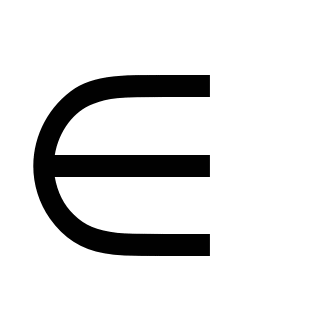 Степень положительного числа (9 часов, из них контрольные работы – 1 час)Понятие степени с рациональным показателем, свойства степени с рациональным показателем. Понятие о пределе последовательности. Существование предела монотонной и ограниченной. 
Число e. Понятие степени с действительным показателем. Свойства степени с действительным показателем. Преобразование выражений, содержащих возведение в степень. Показательная функция, ее свойства и график.Логарифмы (6 часов).Логарифм числа. Основное логарифмическое тождество. Логарифм произведения, частного, степени, переход к новому основанию. Десятичный и натуральный логарифмы. Преобразование выражений, содержащих логарифмы.Логарифмическая функция, ее свойства и график.Показательные и логарифмические уравнения и неравенства методы их решения (9 часов, из них контрольные работы – 1 час).Показательные и логарифмические уравнения и неравенства и методы их решения.Синус и косинус угла и числа (6 часов).Радианная мера угла. Синус, косинус, тангенс и котангенс произвольного угла и действительного числа. Основное тригонометрическое тождество для синуса и косинуса. Понятия арксинуса, арккосинуса.Тангенс и котангенс угла и числа (5 часов, из них контрольные работы – 1 час).Тангенс и котангенс угла и числа. Основные тригонометрические тождества для тангенса и котангенса. Понятие арктангенса числа.Формулы сложения (10 часов).Синус, косинус и тангенс суммы и разности двух аргументов. Формулы приведения. Синус и косинус двойного аргумента. Формулы половинного аргумента. Преобразование суммы тригонометрических функций в произведения и произведения в сумму. Выражение тригонометрических функций через тангенс половинного аргумента. Преобразование простейших тригонометрических выражений.Тригонометрические функции числового аргумента (8 часов, из них контрольные работы – 1 час).Тригонометрические функции, их свойства и графики, периодичность, основной период.Тригонометрические уравнения и неравенства (8 часов, из них контрольные работы – 1 час).Простейшие тригонометрические уравнения. Решение тригонометрических уравнений. Простейшие тригонометрические неравенства.Вероятность события (4 часов).Табличное и графическое представление данных. Числовые характеристики рядов данных.Элементарные и сложные события. Рассмотрение случаев и вероятность суммы несовместных событий, вероятность противоположного события. Понятие о независимости событий. Вероятность и статистическая частота наступления события. Решение практических задач с применением вероятностных методов.Повторение курса алгебры и математического анализа за 10 класс (12 часов, из них контрольная работа– 1 час).Тематическое планирование.Информационно-методическое обеспечение учебного процесса.1. Алгебра и начала математического анализа: учеб. Для 10 кл. общеобразоват. учреждений: базовый и профильный уровни/ С.М. Никольский, М.К. Потапов Н.Н. Решетников, А.В. Шевкин.-:6-е изд.– М.: Просвещение, 2016.-448с.2. Программы общеобразовательных учреждений. Алгебра и начала математического анализа. 10-11 классы/ сост. Т.А. Бурмистрова.-М.: Просвещение. 2016.3. Потапов М.К. Алгебра и начала анализа: дидакт. Материалы для 10 кл.: базовый и профильный уровни/ М.К. Потапов, А.В. Шевкин.- М.: Просвещение, 2016.4. Шепелева Ю.В. Алгебра и начала математического анализа. Тематические тесты. 10 класс: базовый и профильный уровни: базовый и профильный уровни. – М. Просвещение, 2016.Интернет-ресурсы.www.edu.ru (сайт МОиН РФ).www.school.edu.ru (Российский общеобразовательный портал).www.pedsovet.org (Всероссийский Интернет-педсовет)www.fipi.ru (сайт Федерального института педагогических измерений).www.math.ru (Интернет-поддержка учителей математики).www.mccme.ru (сайт Московского центра непрерывного математического образования).www.it-n.ru (сеть творческих учителей)www.som.fsio.ru (сетевое объединение методистов)http:// mat.1september.ru (сайт газеты «Математика»)http:// festival.1september.ru (фестиваль педагогических идей «Открытый урок» («Первое сентября»)).www.eidos.ru/ gournal/content.htm (Интернет - журнал «Эйдос»).www.exponenta.ru (образовательный математический сайт).kvant.mccme.ru (электронная версия журнала «Квант».www.math.ru/lib (электронная математическая библиотека).http:/school.collection.informika.ru (единая коллекция цифровых образовательных ресурсов).www.kokch.kts.ru (on-line тестирование 5-11 классы).http://teacher.fio.ru (педагогическая мастерская, уроки в Интернете и другое).www.uic.ssu.samara.ru (путеводитель «В мире науки» для школьников).http://mega.km.ru (Мегаэнциклопедия Кирилла и Мефодия).http://www.rubricon.ru, http://www.encyclopedia.ru (сайты «Энциклопедий»).№Тема урокаДомашнее заданиеПонятие действительного числап.1.1, №1.4,1.11Понятие действительного числа№1.15(б,в,е), 1.16(з-и)Множества чисел п.1.2 №1.22(б,д,е), 1.24(б,г,е),1.26 (в,е,и)Множества чисел 1.27(г,д,е)Перестановкип.1.4, №1.46(е),1.48(б,г)Размещенияп.1.5 №1.58(д,е)Сочетанияп.1.6 №1.63(г-е)Рациональные выраженияп.2.1 №2.4 (в,г), 2.6 г, 2.7 г,2.8 гФормулы бинома Ньютона, суммы и разности степенейп.2.2 №2.15 (д-е),2.17 вРациональные уравненияп.2.6 №2.45 (б,г), 2.46(б,в), Рациональные уравнения№2.47(б,г), 2.48(г)Метод интервалов решения неравенствп.2.8 №2.66(б,г,е), 2.67(б,г,е)Метод интервалов решения неравенств№2.68(б,г,е)Рациональные неравенствап.2.9, №2.75(б,д)Рациональные неравенства№2.76(б,в,д)Нестрогие неравенствап.2.10 № 2.82(б,г),2.83(б),2.84(г),2.85(б,г)Нестрогие неравенства№2.87(б,г), 2.90(в), 2.92(б,г)Системы рациональных неравенствп.2.11, №2.95(б), 2.96(в)Контрольная работа №1Повторить п.1.1-2.1Понятие функции и ее графикап.3.1№3.2(в,е),3.4(в),3.5(г)Функция y=xⁿп.3.2№3.16(а,б)Понятие корня степени nп.3.3№330(а,б), 3.31,3.32Корни четной и нечетной степеней.п.3.4№3.43(б,г), 3.45(б,г)Арифметический кореньп.3.5 №3.54-3.56(в,г)Свойства корней степени nп.3.6 №3.67-3.69(в,г)Свойства корней степени n3.71-3.73(в,г)Контрольная работа №2Повторить п.3.1-3.6Понятие степени с рациональным показателем п.4.1 №4.2-4.3(в)Свойства степени с рациональным показателем№4.4-б,п.4.2,№4.17(д-з)Свойства степени с рациональным показателем№4.7,4.18-4.20Понятие предела последовательностип.4.3, №4.28,4.29(г-е)Число еп.4.6Степень с иррациональным показателемп.4.7, №4.51г,д,еПоказательная функцияп.4.8,№4.54-б,г,еПоказательная функция№4.55-е,б,подготовка к контрольной работеКонтрольная работа №3Повторить п.4.1-4.8Понятие логарифмап.5.1, №5.4,5.5Понятие логарифма№5.5-5.9-ж,з,иСвойства логарифмовп.5.2№ 5.12-5.15 (г,д,е)Свойства логарифмов№5.16-5.19(г,д,е)Свойства логарифмов5.21-5.23(б,в)Логарифмическая функцияп.5.3№ 5.32-в,5.33-б,гПоказательные уравненияп.6.1, №6.4-6.5-е-иПоказательные уравнения№6.6-б,г,е, 6.7-вЛогарифмические уравненияп.6.2№6.10-6.11-в,гЛогарифмические уравнения№6.12-6.13(б,в)Показательные неравенствап.6.4№6.31-6.33(в,д,е)Показательные неравенства№6.34-6.35(б,д,е)Логарифмические неравенствап.6.5№6.39-6.40(б,д,е)Логарифмические неравенства№6.41-6.43(б)Контрольная работа №4Повтоирть пп.5.1-6.5Понятие углап.7.1 №7.5-7.7(е,ж,з)Радиальная мера угла №7.9(г,з),п.7.2,№7.16(б,г,е),7.17(б,г,е)Определение синуса и косинуса углап.7.3,№7.28-7.29Определение синуса и косинуса угла№7.30-7.32(в,г)Основные формулы для синуса угла и косинуса углап.7.4,выучить формулы,№7.51-7.52(б,г)Основные формулы для синуса угла и косинуса угла7.54-7.55-б,7.56-7.58-б,гОпределение тангенса и котангенса углап.8.1,№8.4-8.6(в,е)Определение тангенса и котангенса угла№8.10-8.11-б,д, №8.14-8.15-в,дОсновные формулы для тангенса угла и котангенса углап.8.2 выучить формулы,№8.18-бОсновные формулы для тангенса угла и котангенса угла№8.21(б), 8.22(ж,е,г)Контрольная работа №5Повторить пп 7.1-8.2Косинус разности и косинус сумм двух угловп.9.1,№9.2(в),9.3(б), 9.5-б,выучить формулыКосинус разности и косинус сумм двух углов№9.9,9.10-б,9.11-бФормулы для дополнительных угловп.9.2, выучить формулы,№9.20-9.21(б,д,е)Синус суммы и синус разности двух угловп.9.3 №9.27-9.28(в,г) выучить формулыСинус суммы и синус разности двух углов9.29-9.31(б)Сумма и разность синусов и косинусовп.9.4 выучить формулы, №9.35-9.36(б,г,д)Сумма и разность синусов и косинусов9.37-б,9.39-9.40(в,г)Формулы для двойных и половинных угловп.9.5 №9.47(а,в), 9.48-а,9.49-в,а Произведение синусов и косинусов №9.65(д,е)9.68-аФормулы для тангенса.9.7№9.73-б,9.81-б,еФункция y=sin xп.10.1№10.3Функция y=sin x№10.6Функция y= cos xп.10.2 №10.2Функция y= cos x№10.15-б,вФункция y= tg xп.10.3,№10.20Функция y= tg x№10.23Функция y=ctg xп.10.4 №10.28,Контрольная работа №6Повторить пп 9.1-10.4Простейшие тригонометрические уравненияп.11.1 №11.2(г,б,и)Простейшие тригонометрические уравнения11.3-11.4Уравнения, сводящиеся к простейшим заменой неизвестногоп.11.2 №11.8-б,г,е,зУравнения, сводящиеся к простейшим заменой неизвестного№11.9-б,д,л,№11.12-г,ж, 11.13-а,вОсновные трингонометрические формулы для решения  уравненийп.11.3 №11.15-б,г,№11.16-бОсновные трингонометрические формулы для решения  уравнений11.17-б,11.19-д,иОднородные уравненияп.11.4,№11.26-б,г,е, 11.27-б,г,еКонтрольная работа №7Повторить пп11.1-11.4Понятие вероятности событияп.12.1№12.4,12.6Понятие вероятности события№12.11,12.15Свойства вероятностейп.12.2 №12.21,Свойства вероятностей№12.26Повторение курса за 10 класс№1-в,г,ж,№11-а,в,25-бПовторение курса за 10 класс№36в,г, 48-в,г,125-вПовторение курса за 10 класс№134-г,139-а,147-б,155-гПовторение курса за 10 класс№163-б,в, 164-в,г,165-в,гПовторение курса за 10 класс№170-173-в,г,е, 174-177-в,г,еПовторение курса за 10 класс№181-б,в, 182-б, 183-б,д, 184-б,гИтоговая контрольная работа №8Повторить материал 10 классаПовторение курса за 10 класс№185-б, 192-б,в, 194-б,г,жПовторение курса за 10 класс№199-б,200-б, 201-б,Повторение курса за 10 класс№210, 214-б,227Повторение курса за 10 класс№271,304Повторение курса за 10 класс№309,307СОГЛАСОВАНОПротокол заседания методического объединения МБОУ «Школа № 80»от «__» _________ 2019 года № _________________  /Шаповалова Н.Н../              Подпись председателя МО                    СОГЛАСОВАНОЗаместитель директора по УВР             __________  /Симовонян А.А./                                             .______________ 2019 года